学習活動におけるICTの活用には様々な効果が期待されますが、ICT環境や教員の活用スキル、子供の経験等が、実施できる取り組みや効果に大きく影響します。　そのため、子供の状況を的確に把握したうえで、ICTを活用した学習を段階的（３か年計画）に導入し、学習活動の一層の充実に努めていきたいと考えています。よろしくお願いいたします。＜令和３年度（STEP１）＞　令和３年度は、検索サイトの活用、一斉学習場面での教材提示、文書作成・プレゼンテーションソフトの利用等、比較的簡単な活用方法を中心に実践を積み重ね、日常的な活用の定着を目指していきましょう。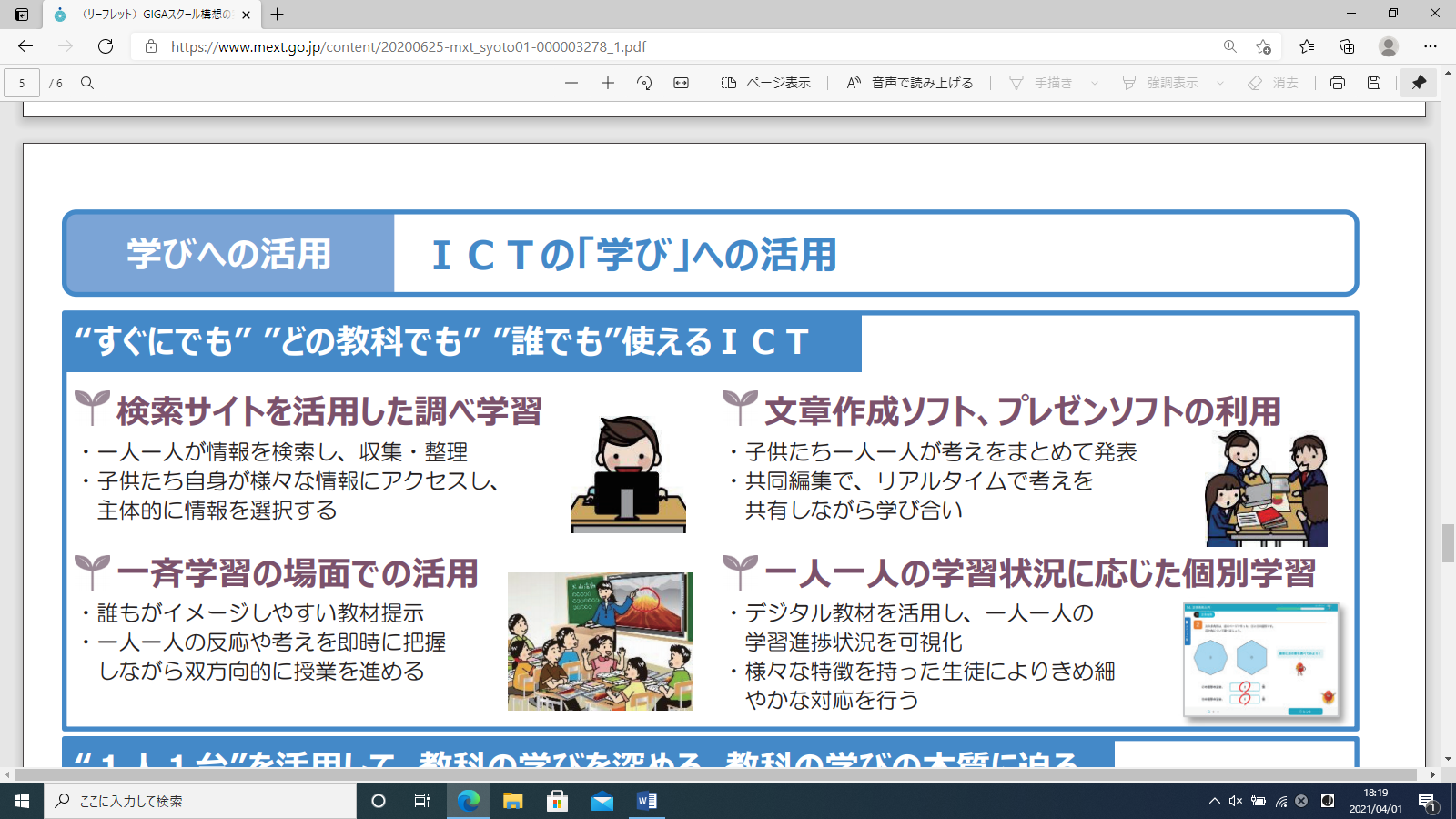 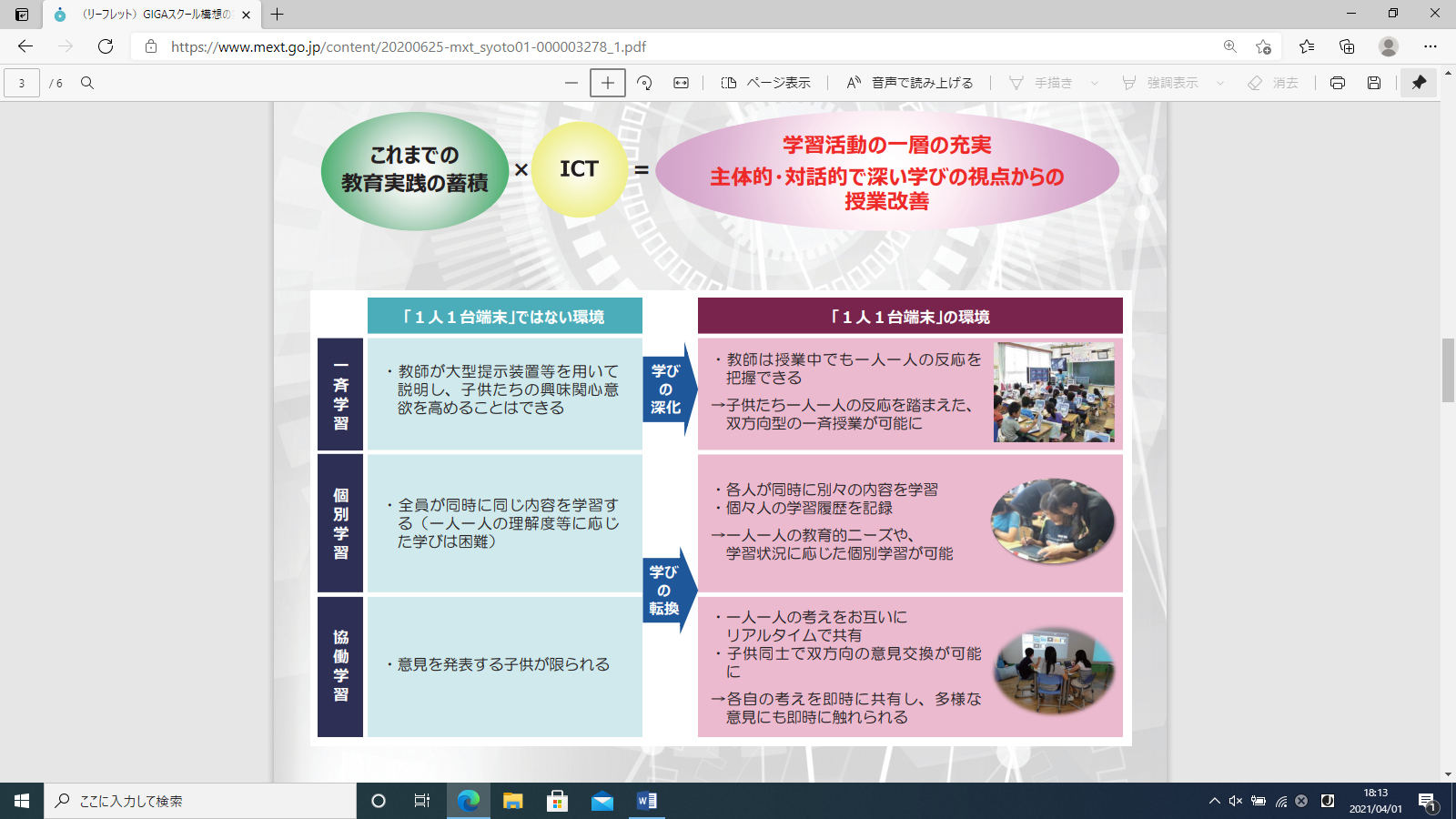 東根市立神町中学校における1人1台端末の活用ICT活用授業を実践するためのステップ（イメージ）授業での7つの活用場面個別学習協働学習～　神町中学校　タブレットPCの使い方の約束～令和３年４月①　タブレットは丁寧に扱ってください。（３年間同じものを使用します）　　※一人一人のタブレットは学校からみなさんに“貸し出されている”ものです。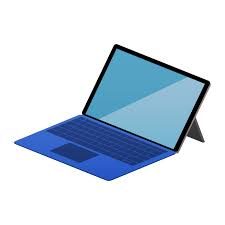 ②　故障したときや壊れたときは、すぐに担任の先生に報告をしてください。　　※破損やなくしてしまった場合、弁償となります。③　タブレットは貸し借りしないでください。また、他の人のパスワードは見てはいけません。また、自分のパスワードを教えてはいけません。④　タブレットを使って、画像や動画、アプリなどを許可なくダウンロードしたり、アップロードしたりしてはいけません。　　　⑤　カメラは担当の先生の許可が出たときに使うこと。　　　　　　　　　※人を撮影する場合は、許可を取ってから撮影すること。⑥　メールへの登録やＳＮＳへの登録はしないでください。課金を伴うサービスを利用してはいけません。⑦　６時間目（最後の授業）が終わったら、一度充電保管庫に戻してください。　（掃除のときに机からタブレットを落として破損する可能性があるため。）　　※充電保管庫は朝の会の前に解錠し、終わりの会終了後に鍵をかけます。⑧　学習に関係ないウェブサイトにアクセスしないでください。インターネット接続記録が残りますので、注意してください。また、履歴は消さないでください。⑨　タブレットを使用するときは、正しい姿勢で、画面に近づきすぎないように気をつけましょう。※このルールを守らない場合はタブレットの使用を禁止します。東根市立神町中学校　　第１号２０２１年４月５日（月）発行STEP3　“１人１台”を活用して、教科の学びをつなぐ。社会課題の解決に生かす。STEP2　“１人１台”を活用して、教科の学びを深める。教科の本質に迫る。STEP2　“１人１台”を活用して、教科の学びを深める。教科の本質に迫る。STEP1　“すぐにでも” “どの教科でも” “誰でも使えるＩＣＴ。　検索サイトを活用した調べ学習　文章作成ソフト、プレゼンソフトの利用　一斉学習の場面での活用 　一人一人に応じた個別学習STEP1　“すぐにでも” “どの教科でも” “誰でも使えるＩＣＴ。　検索サイトを活用した調べ学習　文章作成ソフト、プレゼンソフトの利用　一斉学習の場面での活用 　一人一人に応じた個別学習STEP1　“すぐにでも” “どの教科でも” “誰でも使えるＩＣＴ。　検索サイトを活用した調べ学習　文章作成ソフト、プレゼンソフトの利用　一斉学習の場面での活用 　一人一人に応じた個別学習STEP0　“できること”から始めるＩＣＴ　【授業中】資料等の学習情報を拡大や配信で提示する　カメラ機能を活用する　　　　　　インターネット等を活用し、情報収集・選択をする　振り返りの蓄積【まとめ学習】　「eライブラリ」を用いて復習する　タイピング練習【家庭学習】　　「eライブラリ」を用いて予習する　１日の振り返りSTEP0　“できること”から始めるＩＣＴ　【授業中】資料等の学習情報を拡大や配信で提示する　カメラ機能を活用する　　　　　　インターネット等を活用し、情報収集・選択をする　振り返りの蓄積【まとめ学習】　「eライブラリ」を用いて復習する　タイピング練習【家庭学習】　　「eライブラリ」を用いて予習する　１日の振り返りSTEP0　“できること”から始めるＩＣＴ　【授業中】資料等の学習情報を拡大や配信で提示する　カメラ機能を活用する　　　　　　インターネット等を活用し、情報収集・選択をする　振り返りの蓄積【まとめ学習】　「eライブラリ」を用いて復習する　タイピング練習【家庭学習】　　「eライブラリ」を用いて予習する　１日の振り返りSTEP0　“できること”から始めるＩＣＴ　【授業中】資料等の学習情報を拡大や配信で提示する　カメラ機能を活用する　　　　　　インターネット等を活用し、情報収集・選択をする　振り返りの蓄積【まとめ学習】　「eライブラリ」を用いて復習する　タイピング練習【家庭学習】　　「eライブラリ」を用いて予習する　１日の振り返り支える土台づくり基本的な約束つくる　端末やアカウント設定の確認　　ICTスキルの表示　ICT支援員の配置　トラブルマニュアルの提示　研究校の実践支える土台づくり基本的な約束つくる　端末やアカウント設定の確認　　ICTスキルの表示　ICT支援員の配置　トラブルマニュアルの提示　研究校の実践支える土台づくり基本的な約束つくる　端末やアカウント設定の確認　　ICTスキルの表示　ICT支援員の配置　トラブルマニュアルの提示　研究校の実践支える土台づくり基本的な約束つくる　端末やアカウント設定の確認　　ICTスキルの表示　ICT支援員の配置　トラブルマニュアルの提示　研究校の実践支える土台づくり基本的な約束つくる　端末やアカウント設定の確認　　ICTスキルの表示　ICT支援員の配置　トラブルマニュアルの提示　研究校の実践【個に応じた学習】 ○一人ひとりの特性や習熟の程度に応じた学習を実施する ・学習者用デジタル教科書やデジタルドリル・教材を使い，各自のペースで学習する →知識技能の習得 ・発音・朗読，書写，運動，演奏等の活用の様子を記録・ 再生する →技能の習得や向上【調査活動】○インターネットやデジタル教材を用いた情報収集，観察における写真や動画等による記録等，学習課題に対する調査を行う ・タブレットを用いて写真・動画等の詳細な観察情報を収集・記録・保存する→新たな気付きにつなげる ・インターネット等を用いて効率の良い調査活動と確かな情報収集を行う →主体的に収集・判断する力の向上【思考を深める学習】 ○デジタル教材を用いた学習課題の試行により，考えを深める学習を行う ・試行を容易に繰り返す ・デジタル教材や動画コンテンツ等を用いることにより，通常では難しい実験・試行を行う →関心の向上，理解を深める ・プログラミングの活動を通して試行錯誤しながら目的を達成する →プログラミング的思考【表現・制作】 ○写真，音声，動画等を用いて多様な表現を取り入れる ・個別に制作した作品を自在 に保存・共有することにより，制作過程を容易に振り返り，作品を通した意見交流を行 う →作品の表現方法の向上【発表や話し合い】 ○学習課題に対する自分の考えをグループや学級全体に分かりやすく提示して，発表・話し合いを行う ・タブレットや大型提示装置を用いて個人の考えを整理して伝え合う →思考力や表現力を培う 多角的な視点に触れる ・テキストや動画で表現や考えを記録・共有し，何度も見直しながら話し合う →新たな表現や考えへの気付きを得る【協働での意見整理】○グループで複数の意見・考えを共有し，話し合いを通じて思考を深めながら，協働で意見整理を行う ・クラウドを活用し，互いの進捗状況を把握しながら作業することで意見交流が活発になる →学習内容への思考を深める ・タブレットや大型提示装置にクラウドを活用してグループ内の複数の意見・考えを書きこんだスライド等を映す →考えを共有し，議論を深め，課題に対する意見整理を円滑に進める【協働制作】○写真・動画等を用いた資料・作品をグループで分担したり，協働で作業しながら制作したりする ・グループ内で役割分担し，クラウドを活用して，同時並行で作業することにより，他者の進み具合や全体像を意識して作業する ・写真・動画等を用いて作品を構成する際，表現技法を話し合いながら制作する →豊かな表現力を身に付ける